Publicado en Madrid el 06/02/2019 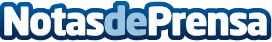 La Región de Murcia, Cantabria y Navarra lideran el crecimiento de la vivienda nueva, según VitrioSegún el análisis realizado por el portal inmobiliario Vitrio, el incremento de visados de obra nueva en Murcia es del 88%, en Cantabria del 78%, y en Navarra del 70%, mientras que la media nacional se situó a finales de 2018 en el 23%Datos de contacto:RedacciónNota de prensa publicada en: https://www.notasdeprensa.es/la-region-de-murcia-cantabria-y-navarra Categorias: Inmobiliaria Cantabria Navarra Murcia Construcción y Materiales http://www.notasdeprensa.es